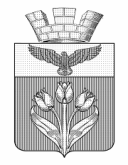 ВОЛГОГРАДСКАЯ  ОБЛАСТЬПАЛЛАСОВСКИЙ  МУНИЦИПАЛЬНЫЙ  РАЙОН
ПАЛЛАСОВСКАЯ  ГОРОДСКАЯ  ДУМА______________________________________________________________________   Р Е Ш Е Н И Еот  28 января  2022 года                                                                           №1/3О внесении изменений в решение Палласовской городской Думы №9/5 от 25 октября 2013 года «Об утверждении Положения о местных налогах на территории городского поселения г.Палласовка»В соответствии с  пунктом 10 статьи 396 Налогового Кодекса Российской Федерации, на основании протеста прокурора Палласовского района №7-41-2021 от 22.12.2021г, Палласовская  городская ДумаР Е Ш И Л А :1. Внести в решение Палласовской городской Думы №9/5 от 25 октября 2013 года «Об утверждении Положения  о местных налогах на территории городского поселения г.Палласовка» следующие  изменения:	1.1.  Пункт 7 раздела «Земельный налог»  Положения о местных налогах  на территории городского  поселения г.Палласовка, утвержденного решением Палласовской городской Думы №9/5 от 25.10.2013г., изложить в следующей редакции:	«7. Налогоплательщики, имеющие  право  на  налоговые льготы, в том числе в виде налогового  вычета, установленные Налоговым кодексом Российской Федерации и настоящим решением, представляют в налоговый орган по своему  выбору  заявление  о  предоставлении  налоговой  льготы, а также  вправе  представить документы, подтверждающие  право  налогоплательщика на налоговую льготу.Заявление о предоставлении  налоговой льготы  направляется  по форме  заявления, в порядке  и формате,  которые  определяются  федеральным  органом  исполнительной власти,  уполномоченным  по контролю  и надзору в области  налогов и сборов»     2. Настоящее решение вступает в силу со дня его официального опубликования (обнародования) и распространяет свое действие на правоотношения, возникшие  с 1 января 2022 года.Глава городского поселенияг. Палласовка                                                                                      В.В. Гронин       